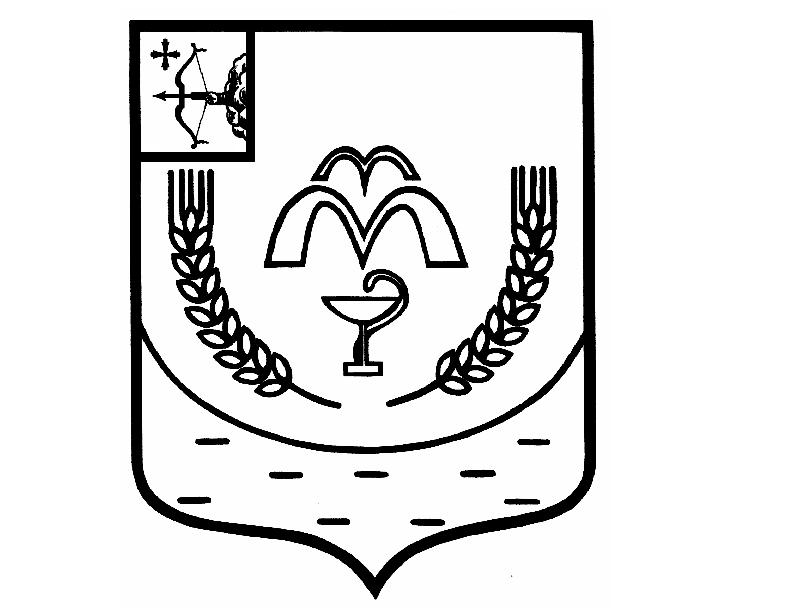 КУМЕНСКАЯ РАЙОННАЯ ДУМАШЕСТОГО СОЗЫВАРЕШЕНИЕот 21.12.2021 № 5/24 пгт КумёныОб утверждении порядков (методик) распределения межбюджетных трансфертов бюджетам поселений из районного бюджета  На основании статьи 142 Бюджетного кодекса Российской Федерации, статей 18, 55 Положения о бюджетном процессе в Куменском районе, утвержденного решением Куменской районной Думы от 29.04.2014 № 27/242 Куменская районная Дума РЕШИЛА:Утвердить порядок (методику) распределения дотации на выравнивание бюджетной обеспеченности поселений, предоставляемой из бюджета муниципального района. Приложение № 1.Утвердить порядок (методику) распределений субсидий бюджетам      поселений на ремонт автомобильных дорог местного значения с твердым покрытием в границах городских населенных пунктов. Приложение № 2.Утвердить порядок (методику) распределений субсидий бюджетам      поселений на выполнение расходных обязательств муниципальных образований области. Приложение № 3.Утвердить порядок (методику) распределения иных межбюджетных трансфертов на поддержку мер по обеспечению сбалансированности бюджетов поселений из районного бюджета. Приложение № 4.ПредседательКуменской районной Думы    А.А. МашковцеваГлава Куменского района       И.Н. ШемпелевПриложение № 1к решению Куменскойрайонной Думыот 21.12.2021 № 5/24            Порядок (методика) распределения дотации на выравнивание бюджетной обеспеченности поселений, предоставляемой из бюджета муниципального района.1. Порядок (методика) распределения дотации на выравнивание бюджетной обеспеченности поселений, предоставляемой из бюджета муниципального района (далее - Порядок) определяет правила распределения дотации на выравнивание бюджетной обеспеченности поселений, предоставляемой из бюджета муниципального района. между бюджетами городских (сельских) поселений.2. Дотация на выравнивание бюджетной обеспеченности поселений, предоставляемой из бюджета муниципального района, распределяется между поселениями, входящими в состав муниципального района, на основе сопоставления уровня расчетной бюджетной обеспеченности поселений и аналогичного показателя в среднем по всем поселениям муниципального района, в соответствии с Законом Кировской области от 28.09.2007 № 163-ЗО «О межбюджетных отношениях в Кировской области».Приложение № 2к решению Куменскойрайонной Думы от 21.12.2021 № 5/24ПОРЯДОКраспределения субсидий местным бюджетам из областного бюджета на ремонт автомобильных дорог местного значения с твердым покрытием в границах городских населенных пунктов 
Порядок (методика) распределения субсидий местным бюджетам на ремонт автомобильных дорог местного значения с твердым покрытием в границах городских населенных пунктов (далее - Порядок) определяет правила распределения субсидий местным бюджетам на ремонт автомобильных дорог местного значения с твердым покрытием в границах городских населенных пунктов (далее - субсидии) между бюджетами городских поселений.В 2022 году субсидия предоставляется городским поселениям, в состав территории которых входят городские населенные пункты с численностью населения по состоянию на 01.01.2019 от 4801 до 9500 человек включительно.В 2023 году субсидия предоставляется городским поселениям, в состав территории которых входят городские населенные пункты с численностью населения по состоянию на 01.01.2019 4800 человек и менее.3. Субсидии предоставляются городским поселениям в соответствии с заключенным Соглашением о предоставлении субсидий.4. Субсидия предоставляется при соблюдении условий софинансирования из бюджетов поселений.Приложение № 3к решению Куменской районной Думыот 21.12.2021  № 5/24                             ПОРЯДОК (МЕТОДИКА)   распределения субсидии бюджетам поселений на выполнение расходных обязательств муниципальных образований области на 2022 годПорядок распределения субсидии бюджетам поселений на выполнение расходных обязательств муниципальных образований области (далее - Порядок), устанавливает правила распределения субсидии бюджетам поселений на выполнение расходных обязательств муниципальных образований области (далее – субсидия).Субсидия предоставляются в целях софинансирования отдельных расходных обязательств муниципальных учреждений по оплате труда и уплате взносов по обязательному социальному страхованию на выплаты по оплате труда.Субсидия предоставляется бюджетам городских и сельских поселений при наличии соглашения, заключенного между администрацией Куменского района и администрациями поселений.Показателем результативности использования субсидии является отсутствие просроченной кредиторской задолженности в бюджете поселения по оплате труда, уплате взносов по обязательному социальному страхованию на выплаты по оплате труда, мерам социальной поддержки отдельных категорий граждан по состоянию на 31 декабря года предоставления субсидии.Размер субсидии i-му поселению (Si) на соответствующий финансовый год определяется по следующей формуле:Si=(ССЧi*1 554,7)*30,2%)*12), гдеССЧi- среднесписочная численность работников культуры по состоянию на 01.11.2021 года (без учета внешних совместителей), человек;1 554,70 – среднегодовая оплата в месяц работникам культуры, рублей;30,2% - начисления на выплаты по оплате труда;12 – количество месяцев.Приложение № 4к решению Куменской районной Думыот 21.12.2021 № 5/24                             ПОРЯДОК (МЕТОДИКА)распределения иных межбюджетных трансфертов на поддержку мер по обеспечению сбалансированности бюджетов поселений из районного бюджета  1. Порядок (методика) распределения иных межбюджетных трансфертов на поддержку мер по обеспечению сбалансированности бюджетов поселений из районного бюджета устанавливает правила распределения иных межбюджетных трансфертов на поддержку мер по обеспечению сбалансированности бюджетов поселений (далее – иные межбюджетные трансферты) между бюджетами городских и сельских поселений.2. Объем иных межбюджетных трансфертов бюджетам поселений определяется из необходимости сбалансированности бюджетов поселений в целях снижения разрыва между прогнозируемыми доходами и прогнозируемыми расходами. 3. Иные межбюджетные трансферты распределяются исходя из прогнозируемых доходов и прогнозируемых расходов поселений, с целью максимально возможного прогнозирования расходов.